LIBERATORIA DI UTILIZZO DELLE IMMAGINI E DEI VIDEO PER MINORENNIredatta ai sensi dell'art. 13 del D.LGS. n. 196/2003, dell'art. 10 cod. civ. e degli artt. 96 e 97 legge n. 633/1941 (compilare in stampatello)Il/La sottoscritto/a _______________________________________________________ (cognome e nome del genitore) nato/a a __________________________ Il ______________________ residente a ______________________________ in _______________________________________________________________ esercente la patria potestà sul minore (cognome e nome del minore) ____________________________________________________________ frequentante la classe/sezione ____________ del plesso ______________________________________AUTORIZZAl’Istituto Comprensivo “G.Catalfamo” di Messina alla pubblicazione, a titolo gratuito, di dati e immagini fotografiche, in cui compare la/il propria/o figlia/o, per il relativo utilizzo nell’ambito dell’attività scolastica: • le attività didattiche o la pausa didattica nei locali della Scuola;• i viaggi d’Istruzione, le visite guidate, le escursioni, le manifestazioni, la partecipazione a rappresentazioni teatrali, cinematografiche, musicali e sportive, ed ogni altra attività didattica svolta all’esterno dei locali della Scuola. In tale prospettiva le foto potranno essere pubblicate, a titolo gratuito, sul sito/i internet della scuola o sul blog connesso dedicato alla didattica, sugli stampati editi dalla scuola stessa e quant’altro prodotto per fini didattici e promozionali dei vari plessi scolastici dell’Istituto Comprensivo. In qualsiasi momento sarà possibile richiedere la rimozione dal sito di dati e fotografie riguardanti il minore, inviando una richiesta scritta. La presente autorizzazione è da ritenersi valida per tutto il corso di studi dell’alunna/o presso le scuole dell’Istituto Comprensivo “G. Catalfamo” Il presente istituto VIETA l’uso in contesti che ne pregiudichino la dignità personale ed il decoro del soggetto ripreso. La posa e l'utilizzo delle immagini (foto, video) e dei lavori sono da considerare effettuati in forma gratuita.Firma del genitore/ tutore_________________________Nel caso uno dei due genitori non sia presente, il sottoscritto, consapevole delle conseguenze amministrative e penali per chi rilasci dichiarazioni non corrispondenti a verità, ai sensi del DPR245/2000, dichiara di aver dato il proprio assenso in osservanza delle disposizioni sulla responsabilità genitoriale, che richiedono il consenso di entrambe i genitori.Informativa ai sensi dell’art. 13 del D. Lgs. n. 196/2003 L’Istituto Comprensivo “G.Catalfamo”, quale titolare e responsabile del trattamento, informa che i dati personali da lei conferiti con la presente liberatoria saranno trattati con modalità cartacee e telematiche dalla Scuola stessa, nell’ambito della gestione dell’attività scolastiche, nel rispetto della vigente normativa e degli obblighi di riservatezza; in tale ottica i dati inerenti gli alunni, ivi incluse le immagini, verranno utilizzati per le finalità strettamente connesse e strumentali alla gestione dell’attività scolastiche e non saranno cedute a soggetti terzi.(*) Il conferimento dei dati è facoltativo. Peraltro, l’eventuale rifiuto a fornire i dati personali comporterà l’oggettiva impossibilità per la scuola di dare corso alle procedure previste per l’inserimento dei dati sul web. In qualsiasi momento lei potrà esercitare tutti i diritti indicati dall’articolo 7 del D. Lgs. 196/2003, in particolare la cancellazione, la rettifica o l’integrazione dei suoi dati. Tali diritti potranno essere esercitati secondo le modalità indicate dall’articolo 9 del Codice Privacy inviando comunicazione scritta all’ Istituto Comprensivo (*) Nel caso dovrà essere fatta specifica autorizzazione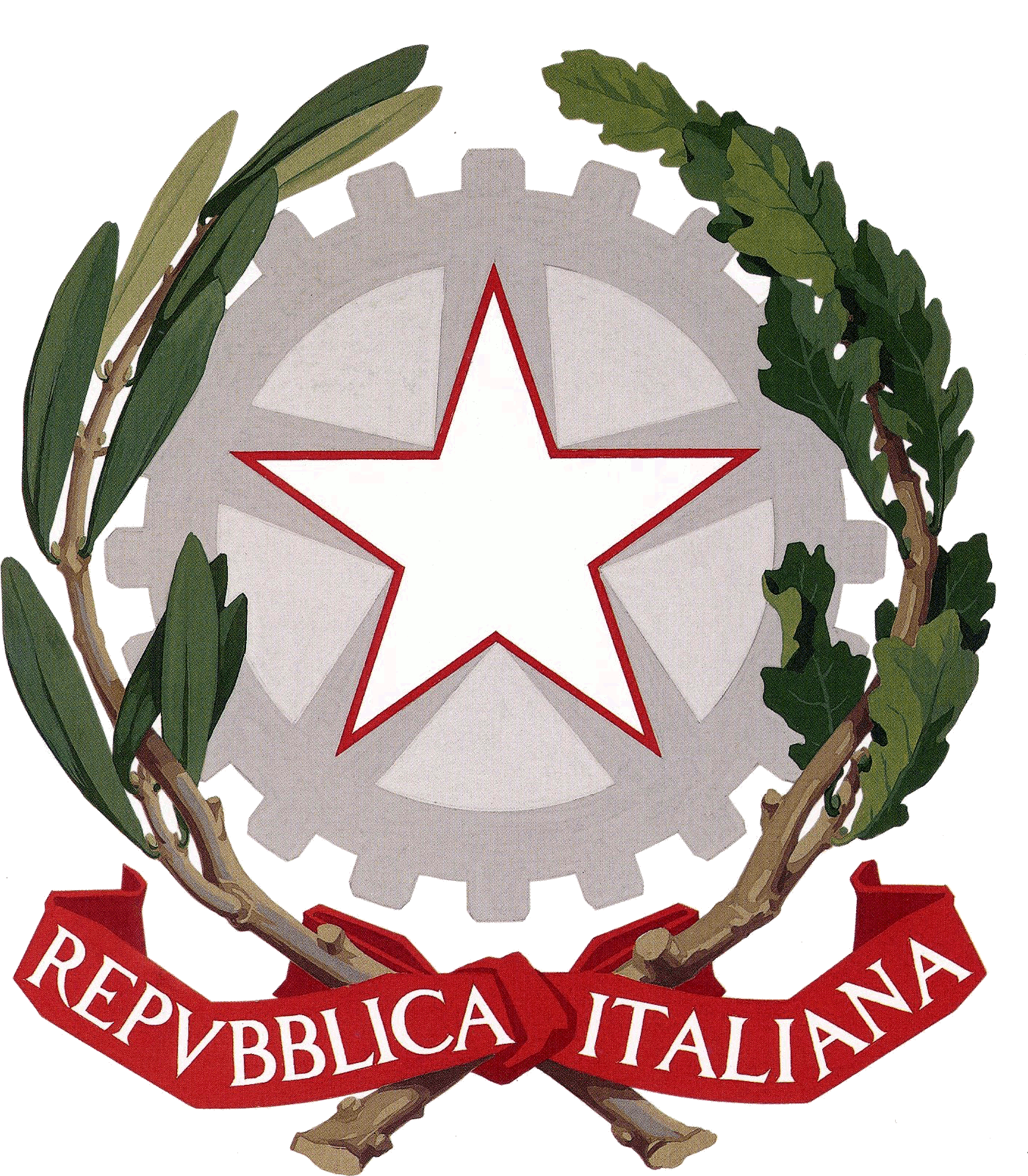 Istituto Comprensivo “Giuseppe Catalfamo”Via dei Gelsomini, 9 – Fraz. Contesse CEP - 98125 –  Messinac. f. 97105690834 - / 090/622710 –  http://www.icgcatalfamo.gov.it meic89700a@istruzione.it - meic89700a@pec.istruzione.it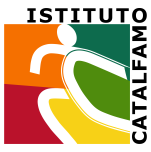 